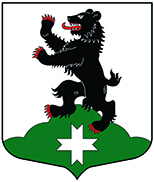 Муниципальное образование«Бугровское сельское поселение»Всеволожского муниципального района Ленинградской областиАДМИНИСТРАЦИЯПОСТАНОВЛЕНИЕ        18.10.2016       	                     	                         № 349            п. БугрыО внесении изменений в постановление от 19.11.2015№ 591 «Об утверждении муниципальной программы«Предупреждение и ликвидация последствийчрезвычайных ситуаций и стихийных бедствий на территории МО «Бугровское сельское поселениена   2016-2018 годы»     В соответствии со статьей 179 Бюджетного кодекса Российской Федерации, руководствуясь Порядком разработки и реализации  муниципальных программ МО «Бугровское сельское поселение», утвержденным постановлением администрации МО «Бугровское сельское поселение» от 11.09.2013 № 309, администрация муниципального образования «Бугровское сельское поселение» Всеволожского  муниципального района  Ленинградской области п о с т а н о в л я е т:   1. Внести изменения в   постановление администрации МО «Бугровское сельское поселение»  от  19.11.2015   № 591  «Об  утверждении  муниципальной   программы«Предупреждение и ликвидация последствий чрезвычайных ситуаций и стихийных бедствий  на территории МО «Бугровское сельское поселение на   2016-2018 годы»: 1.1. Паспорт муниципальной программы утвердить в новой редакции согласно приложению 1; 1.2. В раздел 1 «Характеристика текущего состояния» добавить абзац:«Наиболее проблемными остаются вопросы по обеспечению антитеррористической защищенности объектов социальной сферы. Уровень материально-технического оснащения учреждений образования, культуры характеризуется достаточно высокой уязвимости в диверсионно-террористическом отношении. Вопросы, связанные с выполнением мероприятий, направленных на обеспечение безопасности, требуют вложения значительных финансовых средств». 1.3. Раздел 2.   «Перечень мероприятий программы» утвердить в новой редакции согласно приложению 2;   2. Настоящее постановление разместить на официальном сайте МО «Бугровское сельское поселение» http://www.admbsp.ru/.   3. Контроль за исполнением  настоящего  постановления возложить на заместителя главы администрации М.Ю.Иванова.Глава администрации                                                                  Г.И. ШороховПриложение 1к постановлению главы администрации от 18.10.2016   № 349Паспорт муниципальной программы(далее – программа)Приложение 2к постановлению главы администрации от 18.10.2016  № 349Раздел 2.   Перечень мероприятий программы____________________________________Наименование программы                   Предупреждение и ликвидация последствий чрезвычайных ситуаций и стихийных бедствий на территории МО «Бугровское сельское поселение на   2016-2018гг.Заказчик программыАдминистрация муниципального образования «Бугровское сельское поселение» Всеволожского муниципального района Ленинградской областиИсполнитель и участники программыАдминистрация МО «Бугровское сельское  поселение» Всеволожского муниципального района Ленинградской области,  МКУ «Агентство по строительству и развитию территорий» БСП, иные коммерческие организацииЦели      
программы                   Реализация единой государственной политики в области защиты населения и территории  от чрезвычайных ситуаций и стихийных бедствий  на территории МО «Бугровское сельское поселение»Задачи    
программы                   Мероприятия по предупреждению и ликвидации последствий ЧС и стихийных бедствий, противодействию экстремизма и терроризма;материально – техническое оснащение мероприятий  по предотвращению ЧС и стихийных бедствий;иные мероприятияСроки реализации            
программы   2016-2018 годыОбъемы и источники финансирования    
программы   Финансирование мероприятий программы осуществляется за счет средств бюджета МО «Бугровское сельское поселение» в объёмах, предусмотренных программой, корректируемых на каждый бюджетный год. Объём средств, необходимый для финансирования программы, составляет:2016 г. –  12038,9   тыс. руб.,2017 г. –  10858,4   тыс. руб.,2018 г. –  11058,3   тыс. руб.Ожидаемые результаты реализации программы и показатели эффективности- снижение количества погибших и травмированных людей при возникновении чрезвычайных ситуаций природного и техногенного характера;-совершенствование форм и методов работы по профилактике терроризма и экстремизма, проявлений ксенофобии, национальной и расовой нетерпимости, противодействию этнической дискриминации на территории поселения;- повышение уровня знаний населения МО «Бугровское сельское поселение» действиям по сигналам гражданской обороны и мерам защиты от чрезвычайных ситуаций природного и техногенного характера, соблюдения мер безопасности на воде; - снижение количества погибших и травмированных людей на водных объектах.Система организации контроля   за исполнением программыКонтроль за исполнением программы осуществляет заместитель главы  администрации МО «Бугровское  сельское поселение» в установленном  порядкеN 
п/пНаименование мероприятийНаименование мероприятийОтветственный  испол  нитель Объемы финансирования (тыс.руб.)Объемы финансирования (тыс.руб.)Объемы финансирования (тыс.руб.)Объемы финансирования (тыс.руб.)N 
п/пНаименование мероприятийНаименование мероприятийОтветственный  испол  нитель КБКв том числе по годамв том числе по годамв том числе по годамN 
п/пНаименование мероприятийНаименование мероприятийОтветственный  испол  нитель КБК20162017201812234567Задача 1. Мероприятия по предупреждению и ликвидации последствий ЧС и стихийных бедствий, пропаганда мероприятийЗадача 1. Мероприятия по предупреждению и ликвидации последствий ЧС и стихийных бедствий, пропаганда мероприятийЗадача 1. Мероприятия по предупреждению и ликвидации последствий ЧС и стихийных бедствий, пропаганда мероприятийАдм. МО «Буг-ровское сельское поселение1.11.1Мероприятия по предупреждению и ликвидации последствий аварий, катастроф,  чрезвычайных ситуаций природного и техногенного характера, по противодействию экстремизма и терроризма03090100100010 2441001001001.21.2Закупка информационной литературы профилактического характера и создание информационных уголков для обучения населения мерам защиты от ЧС и стихийных бедствий, по противодействию экстремизма и терроризма4535381.31.3Ремонт и обслуживание пожарных гидрантов03100100100010 2443003003001.41.4Очистка и оборудование пожарных водоемов: дер.Порошкино, Ленинградское ш.,уч.45Б,дер.Корабсельки, ул.Центральная, уч.11700600600Итого по задаче 1Итого по задаче 1Итого по задаче 1114510351038Задача 2. Материально – техническое оснащение мероприятий  по предотвращению ЧС и стихийных бедствийЗадача 2. Материально – техническое оснащение мероприятий  по предотвращению ЧС и стихийных бедствийЗадача 2. Материально – техническое оснащение мероприятий  по предотвращению ЧС и стихийных бедствийАдм. МО «Бугровское сельское поселени»2.1.Создание запасов материально-технических, продовольственных, медицинских и иных средств.Создание запасов материально-технических, продовольственных, медицинских и иных средств.03090100200011244 2540252.2.Оснащение УКП (учебно-консультационного пункта)Оснащение УКП (учебно-консультационного пункта)5050352.3.Приобретение дизель – генератора Приобретение дизель – генератора 1600--2.4.Установка системы оповещения:дер. Карабсельки, Мистолово,дер. Савочкино, Мендсары,пос. Бугры, Шоссейная, 12Установка системы оповещения:дер. Карабсельки, Мистолово,дер. Савочкино, Мендсары,пос. Бугры, Шоссейная, 12170213501 5002.5Содержание и обслуживание системы оповещенияСодержание и обслуживание системы оповещения-5005002.6.Установка видео-камер на детских и спортивных площадкахУстановка видео-камер на детских и спортивных площадках4986006002.7Проектирование и реконструкция ПРУ (противорадиационное укрытие)Проектирование и реконструкция ПРУ (противорадиационное укрытие)-900650Итого по задаче 2Итого по задаче 2Итого по задаче 23875344033103.Иные мероприятияИные мероприятия3.1Обеспечение  деятельности муниципального казенного учреждения «Охрана общественного порядка»Обеспечение  деятельности муниципального казенного учреждения «Охрана общественного порядка»0309 0100300020 000 0006661,96983,47310,3Итого по задаче 3Итого по задаче 3Итого по задаче 36661,96983,47310,3Всего по муниципальной программев т.ч. средства местного бюджетаВсего по муниципальной программев т.ч. средства местного бюджетаВсего по муниципальной программев т.ч. средства местного бюджета11681,911681,911458,411458,411658,311658,3